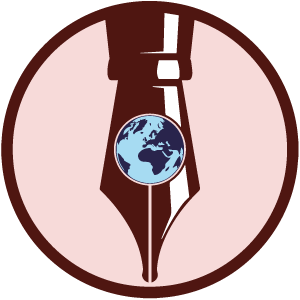 #PATTOCONLATERRAIo sottoscritto Paolo SalvettiDopo aver valutato il valore e la necessità per il futuro del pianeta Terra e dell’Umanità di assumere comportamenti responsabili, ho deciso con la seguente modalità e tempistica quanto di seguito indicato:ridurre lo spreco d’acqua  ridurre l’utilizzo della plastica fare la raccolta differenziata che nell’ultimo periodo ho trascurato portare al minimo i consumi di energia elettrica utilizzare sempre più il servizio pubblico per gli spostamenti. Il presente Patto avrà una durata di 12 mesi, rinnovabile. Al termine del periodo indicato, il sottoscritto verificherà la congruenza del Patto e stabilirà eventuali modifiche e la nuova tempistica. In fede								       Paolo  Salvetti